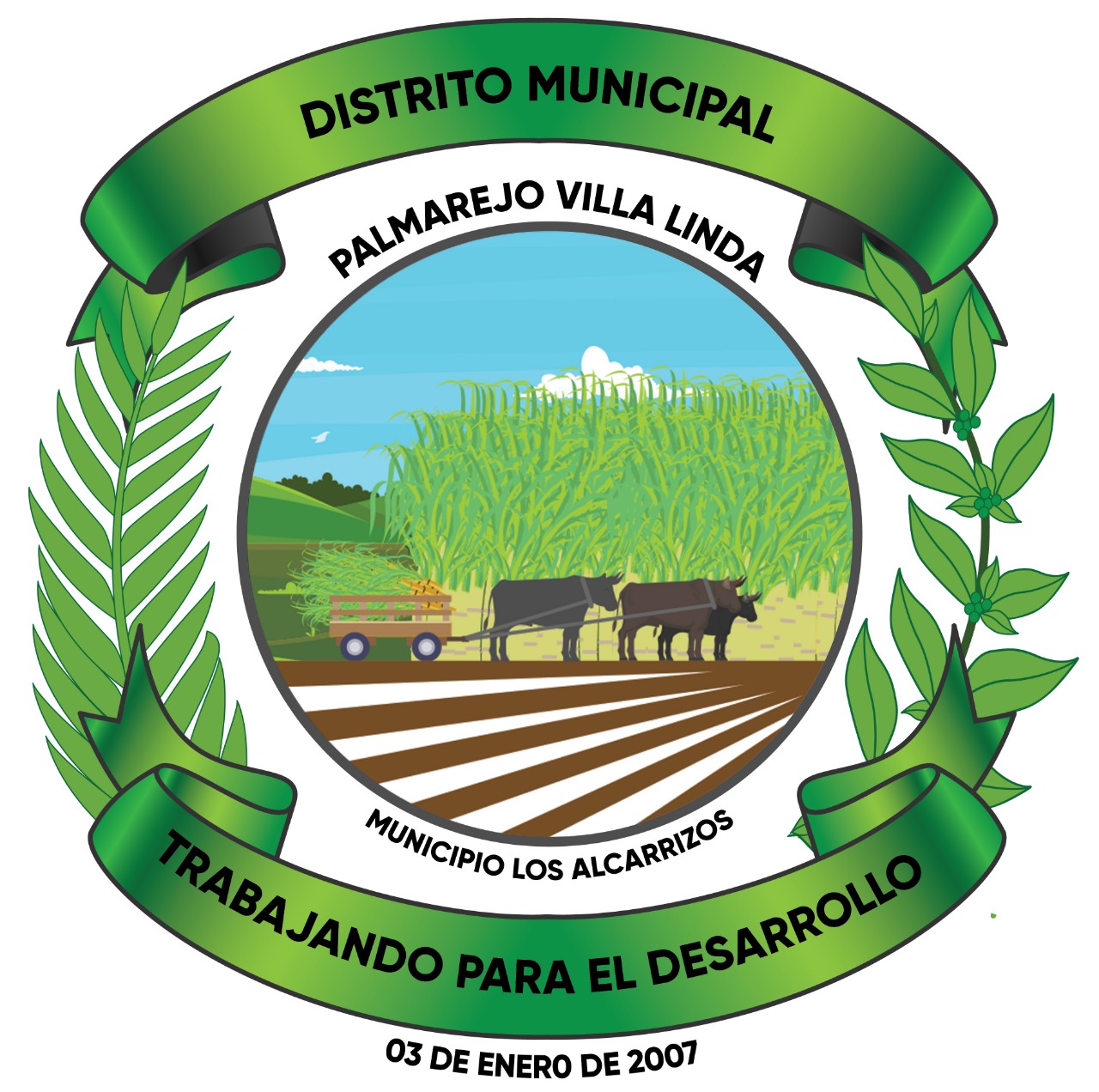 ORGANIGRAMA JUNTA MUNICIPAL PALMAREJO VILLA LINDAMunicipio de los Alcarrizos